COMMONWEALTH OF PENNSYLVANIA PENNSYLVANIA PUBLIC UTILITY COMMISSION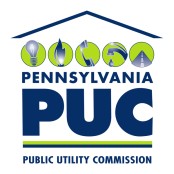 P.O. BOX 3265, HARRISBURG, PA 17105-3265SMALL GAS COMPANY TASK FORCEPUC Contacts:Colin Scott	Jennifer KocherAttorney	Press SecretaryPUC Law Bureau	PUC Office of Communicationscolinscott@pa.gov	jekocher@pa.gov717-783-5949	717-783-6152Dave Huff	Rich LaytonFixed Utility Financial Analyst	Fixed Utility Financial AnalystPUC Bureau of Technical Utility Services	PUC Bureau of Technical Utility Servicesdhuff@pa.gov	rlayton@pa.gov717-705-0934	717-214-9117Paul Metro	Barbara Sidor, CPADivision Chief	Public Utility AuditorPUC Gas Safety Division	PUC Bureau of Auditspmetro@.pa.gov	bsidor@pa.gov717-787-1063	412-423-9301